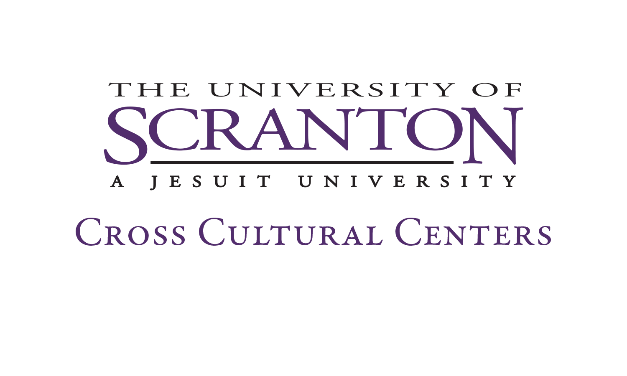 Student Staff ApplicationName: _____________________________				Date:_____________________
Email Address: _______________________				Royal ID:__________________Major/Minor:_________________________				Phone: ___________________ Graduation Year: _____________________

WORK STUDY: Did you receive federal work study allocation from Financial Aid? Yes ___ No___ 
INTERN: What program/department is this internship for? _______________________________When are you available to work (the JKWC is generally open 8:30am to 4:30pm Monday through Friday, with extended hours on some evenings)?*Please note: all staff are required to a 1-hour Jane Kopas Women’s Center staff meeting every week, and a 1 hour full Cross Cultural Centers Staff meeting once per month.
Do you have previous experience with any of the following skills? (Check all that apply)__Publicity		__Event Planning	__ Social Media		__Peer Education	__Office Support	__Microsoft Office	__Assessment		__ Website DevelopmentWhat areas within feminism or gender issues interest you?__Environmental Justice				__Media Representation	
__Women’s Health				__Pay Gap/Wage Equity/Glass Ceiling 
__Body Image Integrity				__Masculinity
__Patriarchal religions				__Global Gender Issues
__Gender Roles					__Women’s Leadership
__Hookup culture				__ LGBTQIA+ issues			
__Blogging/Social Media			__Double Standards
__Motherhood/Parenting			Other:_________________Why are you interested in interning in the Jane Kopas Women’s Center? 
______________________________________________________________________________________________________________________________________________________________________________________________________________________________________________________________.What experiences do you have in the areas of diversity, social justice and gender equity issues?
______________________________________________________________________________________________________________________________________________________________________________________________________________________________________________________________.What knowledge and skill sets would you like to gain from your experience at the Women’s Center?______________________________________________________________________________________________________________________________________________________________________________________________________________________________________________________________.Thank you for your interest in the Jane Kopas Women’s Center. Please email (jkwc@scranton.edu) or drop off your application and resume at the Jane Kopas Women’s Center, The DeNaples Center 205F). Please note: As per the University Non-Discrimination Statement, "The University of Scranton is committed to providing a safe and nondiscriminatory employment and educational environment. The University does not discriminate on the basis of race, color, national origin, sex, disability, religion, age, veteran status, gender identity or expression, sexual orientation, or other status protected by law. Sexual harassment, including sexual violence, is a form of sex discrimination prohibited by Title IX of the Education Amendments of 1972.  The University does not discriminate on the basis of sex in its educational, extracurricular, athletic, or other programs or in the context of employment."  This statement applies to the selection of Cross Cultural Centers student staff.  MondayTuesdayWednesdayThursdayFridayTimes Available:Total Hours: